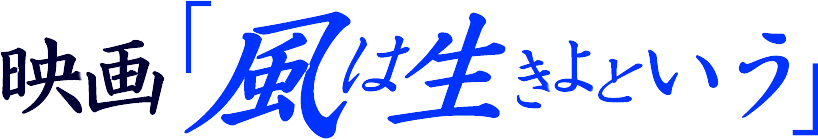 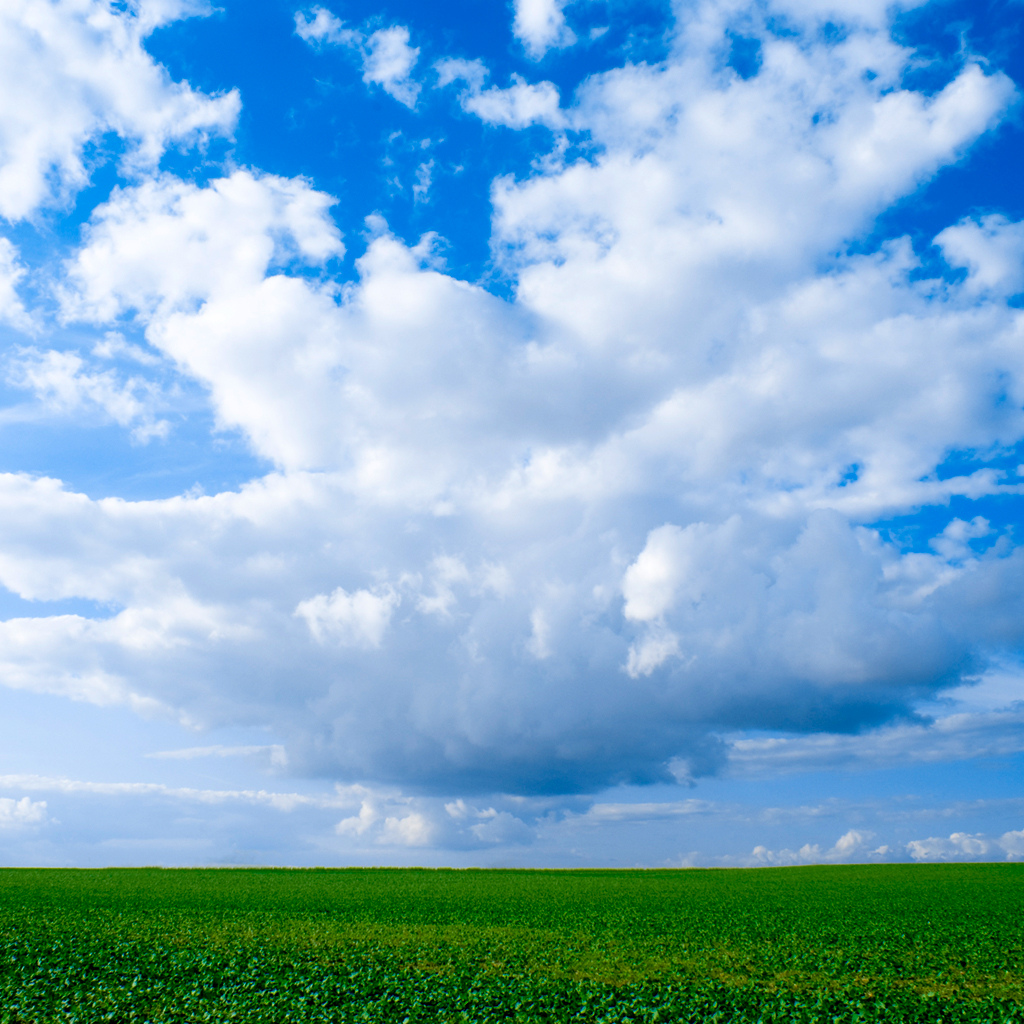 地方や入所施設で上映をしたい！でも人手もお金もない…（泣）という方のために！あなたも風に乗りませんか？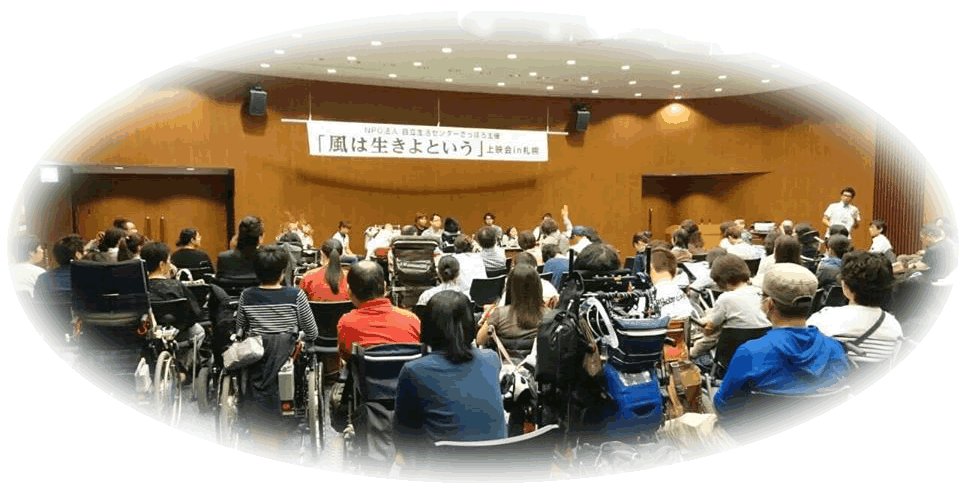 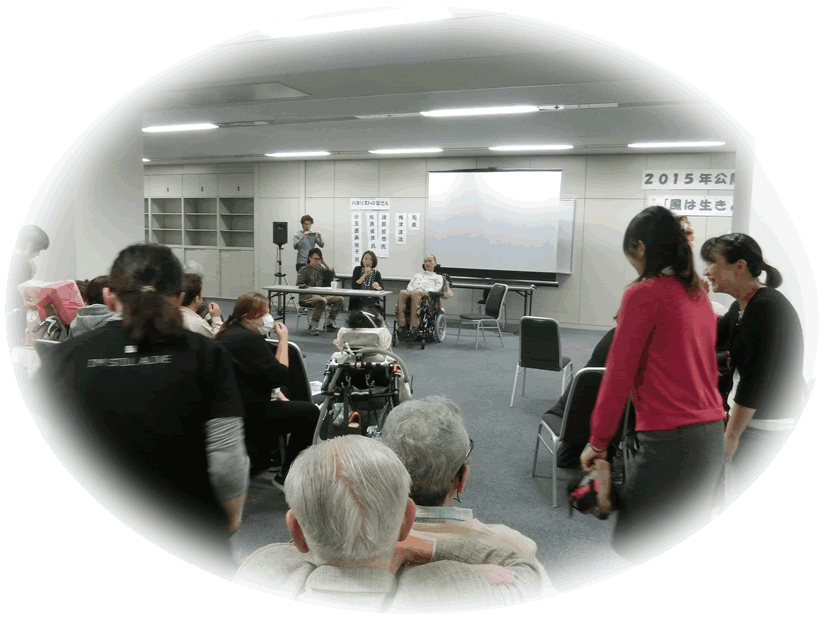 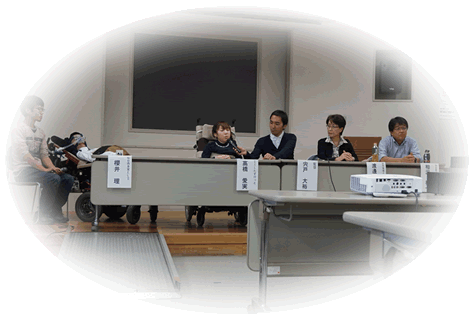 映画「風は生きよという」は、「どんなに重度の障害があってもその人らしい生活を作っていくことが当たり前の社会になって欲しい」という願いから生まれました。おかげさまで現在、北は北海道、南は鹿児島まで自主上映会が開催されています。私たち「風は生きよという」上映実行委員会は、この映画を「重度の障害をもつ当事者の皆さんにこそ見てもらいたい」と思っています。しかし、地方にお住いの方、施設に入所されている方は、様々な事情で映画に触れる機会を得ることが難しい、というのも現実です。そこで私たちは来年度、「全国キャラバン」と銘打って、地方や入所施設など自主上映会が困難な場所での開催を希望する方のサポートをしていきたい！と考えています。「自主上映会を行いたいけれど何から手をつけたら良いか分からない」いう状況でも結構です。まずはお問い合わせください！【お問い合わせ・お申込み方法】以下をご記入の上、上映実行委員会までメールまたはFAXしてください。「風は生きよという」上映実行委員会（全国自立生活センター協議会内）〒192-0046　東京都八王子市明神町4-11-11-1F　TEL:042-660-7747Mail：kazewaikiyotoiu@gmail.com　Fax：042-660-7746公式ＨＰ http://kazewaikiyotoiu.jp/Mail：kazewaikiyotoiu@gmail.com　Fax：042-660-7746開催したい理由サポートを受けたい理由（３）開催希望地域（４）開催希望時期（５）主催団体名と担当者名（または個人名）（６）連絡先（電話番号・メールアドレス）（７）その他